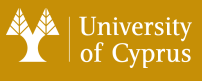 INTERNATIONAL CONFERENCEAddressing Matters in Context:The Art of Persuasion across Genres and TimesProgrammeThursday 27/08/201508:30-09:45	Registration/ Tea & coffee09:45	Welcome: Constantinos Christofides (Rector of the University of Cyprus)09:55 	Welcome: Kyriakos Demetriou (Department of Social and Political Science, University of Cyprus)10:05 	Welcome: Antonis Tsakmakis (Department of Classics and Philosophy, University of Cyprus)10:15 	Welcome by the organizers: Sophia Papaioannou (University of Athens) & Andreas Serafim (University of Cyprus/ Open University of Cyprus)10:30 -12:30	Session 1 - Persuasion across times	Chair: Jon Hesk (St Andrews)10:30-11:00	Christopher Carey (UCL): In praise of the dead: the epitaphios logos ancient and modern11:00-11:30	Adele Scafuro (Brown): The rhetoric of impeachment: trials in England, the United States, and ancient Greece11:30-12:00	Brenda Griffith-Williams (UCL): “We’re all in this together”: the art of (un)communication in political discourse12:00-12:30	Andreas Hetzel (Fatih/ Magdeburg): Persuasive language beyond giving reasons: from Gorgias to Jane Austen12:30-13:30	Lunch13:30-16:00	Session 2 - Persuasion in Historiography		Chair: Adele Scafuro (Brown University)13:30-14:00	Tazuko Angela van Berkel (Leiden): Pericles’ rhetoric of numbers14:00-14:30	Roger Brock (Leeds): Public and private persuasion in the historical works of Xenophon14:30-15:00	Antonis Tsakmakis (Cyprus): Thucydides and Mytilene’s revolt: rhetoric and beyond15:00-15:30	Maria Kythreotou (Cyprus): Persuasion in Thucydidean speeches15:30-16:00	Jessica Evans (Middlebury): Sophistic effeminacy and Athenian manhood: gendered truths and patriotism in Thucydides' History and Plato's Gorgias 16:00-16:30	Tea & coffee break16:30-19:00	Session 3 - Persuasion across boundaries: Oratory and Historiography		Chair: Michael Gagarin (Austin)16:30-17:00	Stephen Todd (Manchester): Greek historians and the language of rhetorical proof17:00-17:30	Jon Hesk (St Andrews): Thucydides and Xenophon on deliberative pathologies and the contingency of rhetorical situations17:30-18:00	Rebecca Van Hove (KCL): Oracles as tools of persuasion and sources of authority in Herodotus and Attic Oratory18:00-18:30	Kostas Vlassopoulos (Crete): Appeals to class in Greek oratory and historiography18:30-19:00	Robert Sing (Cambridge): Assessing Financial Power in War in Thucydides and Demosthenes19:00	End of panel19:15-20:15	Keynote lecture Chair: Antonis Tsakmakis (Cyprus)Michael Gagarin (Austin): The Greek art of persuasion and its influence20:15	End of panel20:30	Dinner at a local restaurantFriday 28/08/201509:00-09:30	Tea & coffee09:30-11:00	Session 4 - The language, style and performativity of persuasion I		Chair: Christopher Carey (UCL)09:30-10:00	T. Davina McClain (Northwestern State University): Women speak: direct dpeech in Livy’s Ab Urbe Condita10:00-10:30	Andreas Serafim (Cyprus/ OU Cyprus): Persuasive conventions: imperative and questions in Attic oratory10:30-11:00	Tzu-I Liao (UCL): Rhetoric on the border: De Corona as both judicial and deliberative speech11:00-11:30	Tea & coffee11:30-13:00	Session 5 - The language, style and performativity of persuasion II		Chair: Roger Brock (University of Leeds)11:30-12:00	Eleni Volonaki (Peloponnese): Narrative persuasion in forensic oratory12:00-12:30	Flaminia Beneventano (Siena): Apophainein. Demonstration and performance between forensic oratory and Herodotus’ Histories12:30-13:00	Alessandro Vatri (Oxford): Poetry in the Attic lawcourt: how to (re)cite it, and how to recognize it13:00-14:00   Lunch14:00-16:00	Session 6 - Emotional persuasion		Chair: Sophia Papaioannou (Athens)14:00-14:30	Ricardo Gancz & Gabriel Danzig (Bar Ilan University): Arousing the emotions by speech: an Aristotelian theory14:30-15:00	Dimos Spatharas (Crete): Enargeia and emotions in the Attic orators15:00-15:30	Jennifer Devereaux (Southern California University): Embodied metaphor and the rhetoric of emotion in Greek and Latin Prose15:30-16:00	Sophia Xenophontos (Glasgow): The art of persuasion in Galen’s medical and ethical writings16:00-16:30	Tea & coffee16:30-19:00	Session 7 - Persuasion in Roman rhetoric and historiographyChair: Michael Paschalis (Crete)16:30-17:00	Thierry Hirsch (Oxford): “Rectumne fuerit ab Oreste matrem occidi”. Examples in the two oldest extant Roman treatises on rhetoric17:00-17:30	Jakob Wisse (Newcastle): Left to one’s own deliberative devices: orators, historians, and rhetorical theory 17:30-18:00	Victoria Pagan (Florida): Dialogus de Principibus? Tacitus on the art of persuasion in the Julio-Claudian era18:00-18:30	Benoit Sans (Brussels): Battle speeches and narrative strategies in ancient historiography18:30-19:00	Georgios Vassiliades (Paris IV-Sorbonne): The debate on the lex Oppia in Livy: juxtaposing two failed strategies for persuasion19:00	End of panel20:00	Dinner in the hotelSaturday 29/08/201409:00-09:30	Tea & coffee09:30-11:00	Session 8 - Persuasion across genres: literature I		Chair: Judith Mossman (Nottingham)09:30-10:00	Costas Apostolakis (Crete): The rhetoric of Athenian imperialism through genres: some aspects in fifth century literature10:00-10:30	Antonis Petrides (OU Cyprus): λελάληκεν ἡδέως ἐν τῷ βίῳ οὐδενί: Knemon’s apologia pro vita sua in Menander’s Dyskolos10:30-11:00	Francesca Scrofani (EHESS/ Università degli Studi di Trento): Bodily language of persuasion in Euripides’ Medea11:00-11:30	Tea & coffee11:30-13:00	Session 9 - Persuasion across genres: literature II		Chair: Kathryn Tempest (Roehampton)11:30-12:00	Andreas Michalopoulos (Athens): The art of persuasion in Seneca’s Agamemnon: the debate between Clytemnestra and her nurse12:00-12:30	Michael Paschalis (Crete): The art of ruling an empire: persuasion at point zero12:30-13:00	Sophia Papaioannou (Athens): The poetics and politics of persuasion in Ovid’s and Quintus’ reconstructions of the Hoplon Krisis13:00-14:00	Lunch14:00-16:00	Session 10 - Persuasion across genres: prose		Chair: Stephanos Efthymiades (OU Cyprus)14:00-14:30	Judith Mossman (Nottingham): A ghostly presence: the strange absence of persuasion from Plutarch’s Cimon 14:30-15:00	Kathryn Tempest (Roehampton): The Pseudepigrapha of M. Junius Brutus: persuading whom, when, how and why?15:00-15:30	Margot Neger (Salzburg): Pliny’s Letters and the art of persuasion15:30	End of panel15:30-16:00	Closing remarksSophia Papaioannou (Athens) & Andreas Serafim (Cyprus/ OU Cyprus)16:00	End of the conference